Quality AcademyQuality Improvement :: C13 :: S2April 4th, 2019 9:00 – 16:00ETCV, 16 St Mary’s StreetAGENDA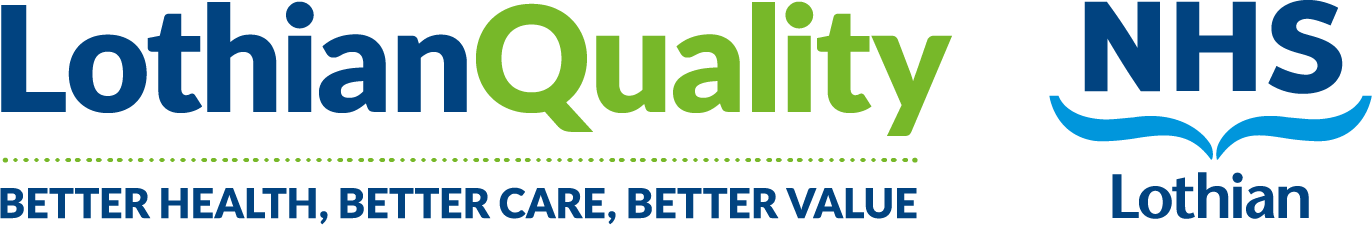 Quality AcademyQuality Improvement :: C13 :: S2April 4th , 2019 9:00 – 16:00ETCV, 16 St Mary’s StreetLEARNING OUTCOMESBy the end of day 2, participants should be able to;Differentiate between measurement for performance, research and improvement.Describe outcome, process and balancing measures for their specific project.Construct a Driver DiagramCreate a Run Chart9:00 – 12:00MORNING SESSIONBreak during sessionProject Charter Catch upRoss PatersonBreak during sessionData & Measurement for ImprovementMatt TitteBreak during session12:30 – 13:15LUNCH BREAKLUNCH BREAK13:15 – 16:00AFTERNOON SESSIONBreak during session